Myslivecký spolek Beňov – Prusy Vás srdečně zve na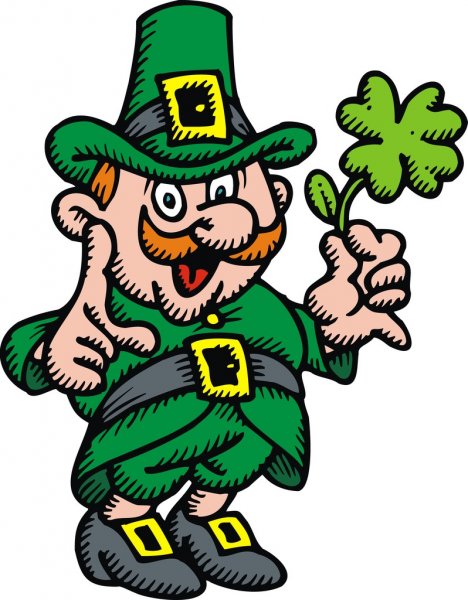 „MYSLIVECKÉ ODPOLEDNE NA KOCANDĚ“v sobotu 26. června 2021od 14 hodin15:00 – 16:00 Myslivecký programSkákací hrad, dančí plátek na zelenině, něco z udírny, pivo a limo.Přijďte s námi posedět a oslavit20. výročí postavení srubu na Kocandě.